Sport was an important part of Ann’s life. Her school report aged 16 said she ‘has a good natural ability and with greater interest and keenness could have reached a very high standard’! Despite this, she went on to play badminton, squash, and tennis at club level, but then discovered golf, and was to while away many hours, and make many friends. She was quietly competitive and delighted in playing a good round or winning prizes. Ann thoroughly enjoyed a wide range of culture and over the years with Barrie or the children in tow, watched or listened to ballet, theatre, opera, and jazz. She learned to play the piano as a child and recently enjoyed listening to her granddaughter Hannah play old favorites on the keyboard.Ann and Barrie moved to Badsworth in 2000 where they dived into village life and new friendships. Ann was a great organiser, adept at cajoling people to contribute, and she helped run many village events. Outside Badsworth life, she was an attentive and diligent treasurer to Barrie’s flying group for 25 years. Ann was proud of her family – the children have had different but successful careers, and she loved to hear about her grandchildren’s activities and achievements.Keeping in touch with friends was important to Ann throughout her life. She loved to entertain and we think of Ann as always elegant and coordinated in dress. Her friend Elizabeth said that prior to one school reunion, the other ladies needed to know if Ann was attending as they may need to buy a new outfit to compete!Ann will always have a very special place in our hearts.Celebrating the Life ofAnn Margaret SlingerApril 11th 1940    ~   August 10th 2020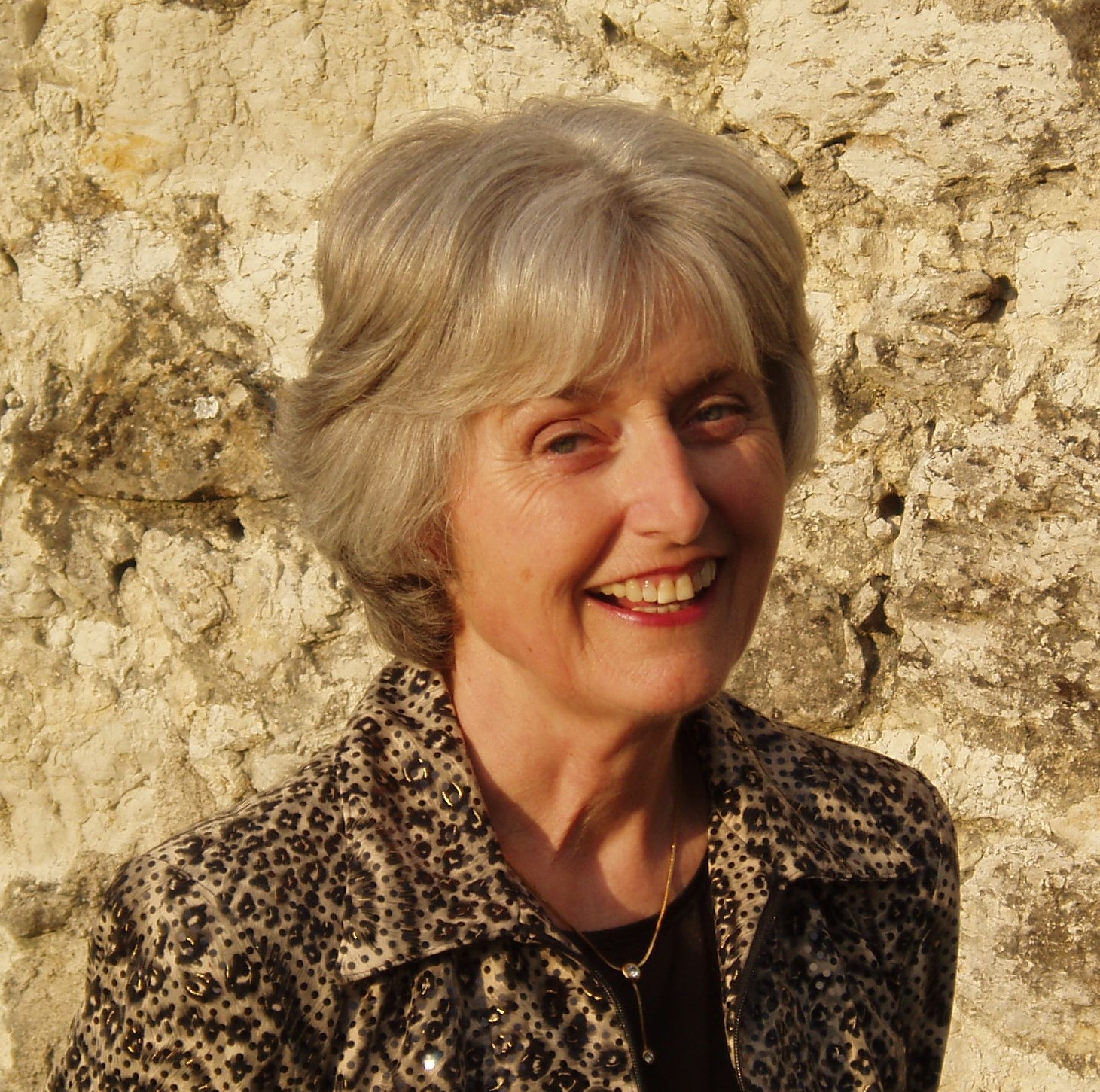 41